KazaloIvan Cankar	3Njegova dela v zgoščeni obliki	4Martin Kačur	5Povzetek vsebine	5Oznaka Martina Kačurja	6Oznaka Kačurjeve žene Tončke	7Oznaka Ferjana	7Interpretacija dela	7Viri 	8Ivan CankarRodil se je 10. maja 1876 na Vrhniki v revni družini. Bil je osmi otrok v družini in zato mu je bilo dostikrat težje kot ostalim. Njegova mati je družino preživljala skoraj sama, saj je njen mož odšel s trebuhom za kruhom v Bosno. Pri vzgoji in domačih opravilih ji je pomagala vrhniška gospoda. S šestimi leti, torej leta 1882, se je vpisal v osnovno šolo na vrhniškem hribu. Šolo je končal z odliko, tako se je leta 1888 vpisal na ljubljansko realko s pomočjo vrhniških veljakov. Na začetku je bival pri bratrancu očeta, kasneje, je zaradi manjka denarja poiskal cenejše prebivališče. Vsa njegova šolska leta ga je spremljalo pomanjkanje denarja in revščina.Materinščino ga je na realki poučeval Fran Levec, ki je v Cankarju prvi odkril pisateljski talent.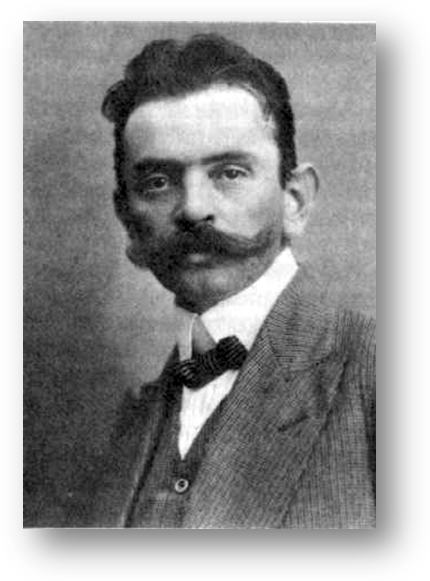 Leta 1896, ko je maturiral, je odšel na Dunaj študirati stavbarstvo, ker pa mu študij ni godil se je prepisal na slavistiko. Leta 1897 mu je umrla mati, ki ga je spodbujala na njegovi trnovi poti in mu pomagala v težkem otroštvu. V naslednjih nekaj letih se je dosti selil, najprej je prebival v Pulju, kasneje v Sarajevu in na Dunaju, dokončno pa se je ustalil v Ljubljani. Bival je v neki gostilni pod Rožnikom.Poskusil se je tudi v politiki, kandidiral je kot socialistični kandidat za poslanca na volitvah  a mu ni uspelo in leta 1913 je bil aretiran zaradi izjave, ki je zagovarjala jugoslovansko politično zvezo. Že leto kasneje so ga zopet aretirali, tokrat na Vrhniki, zaradi domnevnih simpatij s Srbi. Zaprt je bil na Ljubljanskem gradu do konca leta 1914.Nekaj časa je prebival pri bratu v Sarajevu, potem pa ga je v grob položila pljučnica, leta 1918. Umrl je v Cukrarni, pokopan pa je v t.i Grobnici Moderne, v Ljubljani. O njem je Anton Slodnjak napisal biografski roman Tujec. Cankar se je odzival na vse dogodke. Bil je pesnik, pisatelj, dramatik, esejist, kritik, avtor številnih člankov in prevajalec. Njegova dela je izdajal založnik Schwentner. Uvrščamo ga v obdobje slovenske moderne (1899-1918; od izida Erotike do njegove smrti). S pisanjem je začel, kot že rečeno, zelo zgodaj, že v dijaških letih. Sprva je pisal v realističnem slogu, kasneje pa je pisal v stilu novoromantičnih smeri, dekadenci in simbolizmu.Svoje nestrinjanje z realizmom je izrazil tudi v epilogu zbirke črtic Vinjete in v Erotiki.  Obe deli sta bili izdani leta 1899.Vse več je pisal socialno angažirano prozo. Leta 1900 je izšlo satirično delo Za narodov blagor. Dve leti pozneje pa je napisal najbolj znano delo, roman Na klancu, roman posvečen njegovi preminili materi, hkrati pa je to tudi njegovo najobsežnejše literarno delo. Po »Klancu« je napisal tudi politično dramo Kralj na Betajnovi (uprizorjena leta 1904), v kateri opisuje izkoriščanje »majhnih« ljudi.V svojem zadnjem obdobju ustvarjanja je imela velik vpliv svetovna vojna, pisal je v stilu simbolističnega ekspresionizma. Cankar se je dosti zavzemal za pravice malih ljudi, za izkoriščane delavce, bil je zgodnji socialist v pravem pomenu besede. 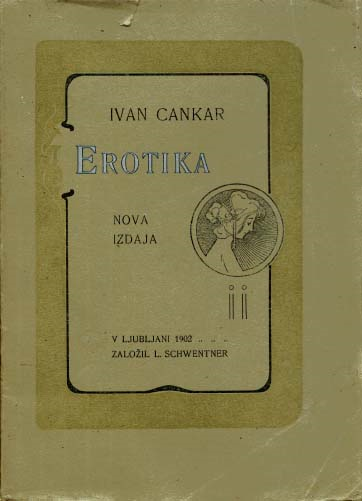 Na zunaj je bil zelo krhek, suh, na splošno šibkega videza, vendar kot pravijo pričevanja in kot lahko razberemo iz njegovih del, je bil duševno izredno trdna osebnost. Rad se je šalil, dostikrat tudi sarkastično, zato so ga nekateri imeli za »neolikanca«. Bil je tudi čutna osebnost, že iz tematike del, lahko razberemo njegov čut za pravičnost, zelo rad pa se je zatekal v domišljijski svet.Cankar je vsekakor nosilec svojega obdobja, njegov vpliv na sam razvoj književnosti je ogromen. Njegova dela so prevedena v več jezikov, kar ga dviga med vse znane svetovne pisatelje in pesnike. Danes se ga vsakodnevno spominjamo, saj dosti ulic, trgov ipd. nosi njegovo ime, vsako leto pa se odvijajo tudi razne prireditve, da bi se ljudje zavedali kako pomemben je njegov del v slovenski literarni zgodovini.Njegova dela v zgoščeni obliki; (Citirano iz: http://sl.wikipedia.org/wiki/Ivan_Cankar#Delo, dne 29.9.2010)Erotika – pesniška zbirka (nov izraz, od nove romantike, dekadence do simbolizma), Vinjete – zbirka črtic – 1899, Tujci, Knjiga za lahkomiselne ljudi – 1901, Na klancu – 1902, Ob zori – 1903, Hiša Marije Pomočnice, Gospa Judit, Križ na gori – 1904, potepuh Marko in kralj Matjaž – 1905, Martin Kačur, Nina – 1906, Hlapec Jernej in njegova pravica, Aleš z Razora – 1907, Zgodbe iz doline šentflorjanske – 1908, Kurent, Za križem – 1909, Volja in moč – 1911, Milan in Milena – 1913, Podobe iz sanj – 1917; po njegovi smrti izidejo zbirke črtic o njegovi mladosti – Moje življenje, Tuje življenje. Dramska dela: Romantične duše, Jakob Ruda – 1900, Za narodov blagor – 1901, Kralj na Betajnovi – 1902, Pohujšanje v dolini šentflorjanski – 1908, Hlapci – 1910, Lepa Vida – 1912. Je tudi avtor dveh del polemičnih spisov: Krpanova kobila – 1907, Bela krizantema – 1910.Martin Kačur (knjiga v elektronski različici je v celoti dostopna na: http://sl.wikisource.org/wiki/Martin_Ka%C4%8Dur)Bistveno sporočilo povesti Martin Kačur je Ivan Cankar jedrnato izpovedal v obliki svetopisemske prilike na samem sklepu te mučne zgodbe. (Avtor: Herman Vogel)“Šel je nekoč mlad fant, napotil se je v svet z lahkim korakom in njegovo srce je bilo polno upanja. Pa ni bilo samo upanja polno, neizmerna ljubezen, vseobsežna je bila v njem. Šel je in je ponudil od svojega bogastva, od svoje ljubezni ljudem. “Glejte, razbojnika, ponuja nam ljubezen - kamenjajte ga!” Zgrnili so se okoli njega in so metali nanj kamenje in blato, dokler se ni zgrudil... In ko je vstal, je šel dalje, čez hribe in je ponudil ljudem od svojega bogastva, od svoje ljubezni. “Glejte, razbojnika, ponuja nam ljubezen - kamenjajte ga!” Zgrnili so se okoli njega in so metali nanj kamenje in blato, dokler se ni zgrudil... Takrat pa se je zgodilo čudo: pest blata je padla v njegovo srce in blato se je razlivalo zmerom više in je zalilo srce do vrha. Težko je bilo, tako da njegovi koraki niso bili več tako prožni in lahki, kakor poprej;  hrbet mu je klonil, glava se mu je povesila. In zgodilo se je drugo čudo: od tistega trenutka, ko je bilo padlo blato v njegovo srce, ni hrepenel več v višavo, ne v daljavo; ljubil je močvirja, temo vlažnega gozda, mračne zaseke, gluhe in pozabljene, skrite med hribi. In zgodilo se je tretje čudo: ljudje, ki so ga kamenjali nekoč, so stali zdaj kraj gozda,  v gorkejšem soncu, ob močvirju, na trdnejši zemlji, nad zaseko, više v klancu, in so kazali nanj: “Glejte ga, ki nima ljubezni v srcu!”Povzetek vsebine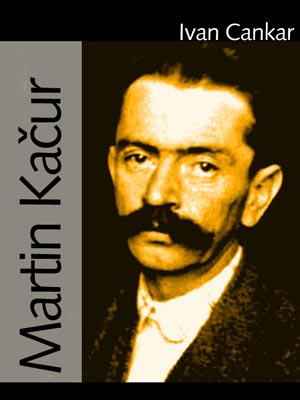 Roman je razdeljen na tri poglavja – življenjske postaje glavne osebe učitelja Martina Kačurja. Postaje so trije slovenski podeželski kraji s konca 19. stoletja.Roman se začenja, ko je Kačur, mlad, poln delovnega in življenjskega optimizma prišel poučevat v Zapolje. Po pogovoru z zdravnikom je obiskal župana in župnika – slednji ga je sprejel vzvišeno in nezaupljivo, saj je Kačur prišel v Zapolje omadeževan; tja so ga kazensko premestile šolske oblasti, ker je na prejšnjem delovnem mestu želel ustanoviti bralno društvo. Kačur, še vedno poln idej in načrtov, je želel tudi v Zapolju ustanoviti izobraževalno društvo. Poleg tega je v bližnji Bistri spoznal lepo, veselo, a lahkoživo deklico Sitarjevo Minko in se zaljubil vanjo. Postala je njegov ljubezenski ideal, a se je Minka iz njega le norčevala. Tudi ustanovni sestanek izobraževalnega društva ni obrodil sadov; zapoljski veljaki so se odvrnili od Kačurja. Zagovarjati se je moral pri nadučitelju in župniku, ki sta mu sporočila kazensko premestitev na novo službeno mesto, v Blatni dol.Premestili so ga v primitivno okolje, v pusto in zaostalo vas, kjer župan sploh ni maral šole in se je v glavnem ukvarjal s svojo gostilno. Župnik je bil novemu učitelju sicer naklonjen, a ga je zanimalo predvsem kmetovanje; Kačurju je svetoval, naj se novemu okolju čim bolj privadi, kot se je moral sam. Kačur pa se ni vdal kar tako. V gostilni je organiziral bralno društvo, kamor je prišlo nekaj ljudi, ker so menili, da jim bo plačal pijačo. Tam je tudi spoznaj krčmarjevo rejenko Tončko in se z njo poroči, čeprav ga je nanjo vezala le telesna privlačnost. Zakon ni bil srečen in Kačur je počasi začel izgubljati zanos in ideale. Vdajati se je začel pijači, zanemarjal je službene dolžnosti; v Blatnem dolu se je začel Kačurjev propad. Sprva je šolske oblasti vztrajno prosil za premestitev, a zaman. Postopoma je postal tak učitelj, kot si ga je zamislil župnik – otroke je vzgajal s palico, ker jih drugače ni mogel; takšen učitelj je bil všeč šolskim oblastem, saj je bil ponižen in pokoren.Po desetih letih so se mu želje uresničile. Dočakal je tisti čas, ki ga je Kačur prehitel s svojim mladostnim delovanjem. Moderno je postalo biti napreden. Ker je ostal ponižno in pokorno v Blatnem dolu, so ga šolske oblasti hotele nagraditi in so ga premestile na novo službeno mesto - v Laze - večjo vas v dolini. Laze so naslikane pretirano svetlo in optimistično, so pravo nasprotje Blatnemu dolu.  Kačur pa je že zdavnaj izgubil energijo in moč za svetlobo; ni imel energije, da bi živel tako kot v mladosti. V njem so ubili vse ideale in ostajal je tak, kot so ga naredili v Blatnem dolu: izčrpan, utrujen, plah, ponižen in upognjen. Tudi v ženi, ki mu je rodila tri otroke, ni našel opore, saj ga je varala z drugimi moškimi in mislila je le na zabave. Tudi starejša otroka ga nista marala; le najmlajši sin Lojzek mu je bil še blizu, a je bil na smrt bolan. Dokončno pa ga je pretreslo razočaranje v službi, ko je njegov nadrejeni postal Ferjan, nekdanji politični klečeplazec in pijanec.Trpljenje v zakonu se je nadaljevalo in doseglo vrh za božične praznike, ko je umrl najmlajši sin Lojzek. Tončke njegova smrt ni prizadela; še takrat se je v sosednji sobi zabavala z ljubimcem. Kačur je iz obupa odšel v gostilno, se napil, pri hoji nazaj grede pa se je spotaknil in se udaril z glavo v kamen. Oportunist Ferjan, ki je bil Kačurjev sodelavec že v Zapolju in bil tam velik oportunist, pa je obiral sadove Kačurjevega dela.Oznaka Martina KačurjaKačur je bil mlad učitelj, zdravega rdečega obraza in veselih oči. Predstavljal si se je kot velikega razsvetljenca, kako bo ljudi izobrazil, kakor so ga naučili v mestu, a vse se spremeni, ko ugotovi nrav vaščanov.Na začetku je pri Minki zelo romantičen, tudi s Tončko se trudi, a kasneje ugotovi, da ga le-ta ne ljubi več. Ugotovi, da ga privlači samo še njena telesna lepota.Njegovim otrokom se zdi čuden, zato se ga celo izogibajo. Sorazmerno z njihovim odnosom se je tudi on vedel enako. Rad je imel le Lojzka, ki je bil umsko zaostal, ko umre še on Kačur popolnoma propade. Ves njegov optimizem je že zdavnaj splahnel, postane star in brez volje do življenja, vedno bolj pijančuje, na koncu pa tragično umre.Martina Kačurja bi lahko primerjali z likom Antigone, saj je prav tako kot ona tragičen lik. Bojuje se za višje cilje (želi izobraziti prebivalstvo), a mu žal ne uspe in na koncu propade fizično, še prej pa tudi psihično. Oznaka Kačurjeve žene TončkeTončka je živela v Blatnem dolu, bila je hčer krčmarja in kot taka dosti časa preživela v krčmi, kjer jo kasneje spozna Kačur. Bila je lepe postave, a po srcu izdajalska, mrzla in hinavska. Svoj značaj pokaže ob smrti svojega zaostalega sina Lojzka, ob njenem stalnem varanju... Kačurju je Tončka sprva všeč, a že pred poroko ugotovi, da je ne ljubi. Tako sta bila sicer poročena, a eden drugega sta imela le za telesno strast.Oznaka FerjanaFerjan je bil prav tako kot Kačur učitelj v Zapolju. Je hinavec in lažnivec. Ferjan postane Kačurjev nadrejeni in si prilasti vse zasluge za »modernizacijo« šolstva. Vsi sprejmejo, da je za napredek zaslužen lažnjivi Ferjan, čeprav Kačur poskuša dokazati, da to ni res. Ker slednjemu  nihče ne verjame se okliče za »socialista«. InterpretacijaCankar je povest Martin Kačur podnaslovil Življenje idealista in izdal leta 1907 z letnico 1906. Čas, ki je predstavljen, je čas v katerem sta vladala Avstroogrski Marija Terezija in Franc II. To je bil čas velike revolucije, ko se je vedno več ljudi zavzemalo za pismenost in napredek. Dogajalni prostori pa so tri vasice in od tega si dve ne želita napredka. Okolje je zelo vplivalo na Kačurjevo ravnanje. Kačur je torej propadli izobraženec, ki hoče v nepravih časih razsvetljevati slovensko neizobraženo ljudstvo. Propade v osebnem in poklicnem življenju. Optimist je le nekaj časa, potem pa njegova volja z vedno večjimi razočaranji vse bolj plahni, dokler popolnoma ne upade. Povest sestavljajo trije deli, vsak od njih ima tri poglavja; zunanja zgradba je torej simetrična. Dogajanje poteka v časovnem zaporedju, sintetično, vendar ni sklenjeno – med posameznimi deli poglavij so daljši ali krajši časovni presledki. Čas Kačurjevega bivanja v posameznih krajih je različen: v Zapolju je preživel pol leta, najdlje, dobrih enajst let, je bil v Blatnem dolu; tudi sicer sta bila ta kraj in čas za Kačurja najbolj usodna – v Lazih je živel osem let. Nekatera, tudi daljša obdobja iz življenja idealista so izpuščena; Cankar predstavi le leto dni Kačurjevega življenja v Blatnem dolu, preostalih deset let pa se je Kačur spominjal na začetku tretjega dela pripovedi. Torej: Cankar je predvsem nizal življenjske epizode in razpoloženja glavne osebe, zato se je že približeval moderni in se oddaljeval od tradicionalnih realističnih del.V moderno pripoved se vključujeta tudi dva pripovedovalca, ki ju je izbral Cankar: vsevedni in personalni. Personalni pripovedovalec nastopi, ko izraža, kako je Martin Kačur videl in občutil okolico. Na začetku, ko je bil poln zanosa, je pokrajina lepa in svetla, bolj ko pa je kopnel njegov pogum, bolj je okolje temno.V realistično pripoved o učitelju so vključeni tudi novoromantični (Kačurjevo doživljanje naravi in okolja; ljubezen do Minke;) in dekadentni motivi (ti so povezani predvsem z drugim ženskim likom, s Tončko).ViriPisana literaturaIvan Cankar; Martin Kačur, Založba Obzorja Maribor, 1976 MariborMojca Rudolf; Ni vsaka sreda siva sreda, Založba Morfem, 2010 LjubljanaZlatko Režonja; Cankarjevo življenje in delo, Založba Karantanija, 2004 LjubljanaInternetna literaturahttp://projekti.svarog.org/cankar/ http://www.dijaski.net/get/slo_dob_cankar_ivan_martin_kacur_01__obnova.doc http://sl.wikipedia.org/wiki/Ivan_Cankarhttp://www.kam.si/veliki_slovenci/ivan_cankar_najvecji_mojster_slovenske_besede.html Ivan CankarMartin Kačur